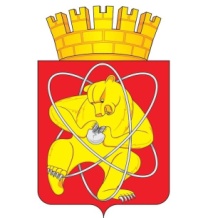 Муниципальное образование «Закрытое административно – территориальное образование Железногорск Красноярского края»СОВЕТ ДЕПУТАТОВ ЗАТО г. ЖЕЛЕЗНОГОРСКРЕШЕНИЕ12 декабря 2019                                                                                                           № 49-284Р       г. ЖелезногорскО внесении изменений в решение Совета депутатов ЗАТО г. Железногорск от 30.04.2015 № 56-291Р «Об утверждении Положения о территориальном общественном самоуправлении в ЗАТО Железногорск»	В соответствии со статьёй 27 Федерального закона от 06.10.2003 № 131-ФЗ «Об общих принципах организации местного самоуправления в Российской Федерации», руководствуясь статьями 17, 28 Устава ЗАТО Железногорск, Совет депутатовРЕШИЛ:1. Внести изменения в приложение к решению Совета депутатов ЗАТО г. Железногорск от 30.04.2015 № 56-291Р «Об утверждении Положения о территориальном общественном самоуправлении в ЗАТО Железногорск»:  1.1. Изложить пункт 2.5. в следующей редакции:«2.5. Комиссия Совета депутатов ЗАТО г. Железногорск не позднее тридцати дней с момента поступления в Совет депутатов ЗАТО г. Железногорск предложения об установлении границ ТОС рассматривает данное предложение и, при наличии положительного заключения Администрации ЗАТО г. Железногорск о соответствии адресного описания границ, направляет проект решения об установлении границ территории, на которой осуществляется территориальное общественное самоуправление, на сессию Совета депутатов ЗАТО г. Железногорск.».1.2. В пункте 3.1. слово «постановлением» заменить на слово «решением».2. Контроль над исполнением настоящего решения возложить на председателя постоянной комиссии по вопросам местного самоуправления и законности С.Г. Шаранова.3.  Решение вступает в силу после его официального опубликования в газете «Город и горожане», подлежит размещению на официальном сайте закрытого административно-территориального образования Железногорск Красноярского края в сети Интернет www.admk26.ru.. Председатель Совета депутатов ЗАТО г. Железногорск       Глава ЗАТО г. Железногорск                            А.И.Коновалов        И.Г. Куксин